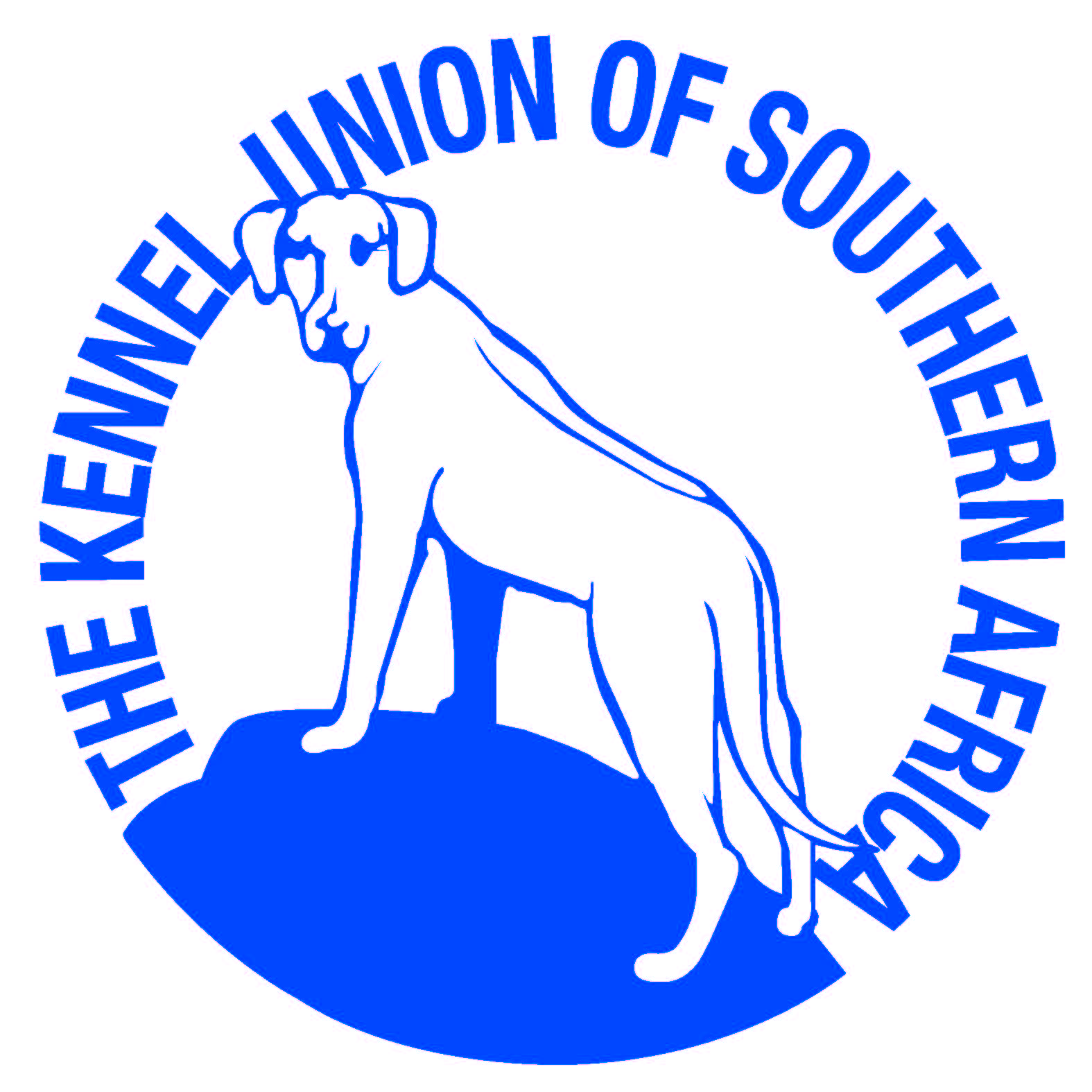                         LIESBEEK KENNEL CLUBNON-CHAMPIONSHIP SHOWVENUE : SUNSHINE PET RESORT
PROTEA ROAD, KLAPMUTSBREED: SATURDAY 21 May 2022, 10amPLEASE NOTE: THERE WILL BE SECURITY OVERNIGHTFOR THOSE WHO ARE EXHIBITING ON SUNDAY 22 MAY 22Notice to all ExhibitorsAll Exhibitors/Handlers are personally responsible for the control of their dogs at all times and shall be personally liable for any claims which may be made in respect of injuries which may arise or be caused by their dogs.Breeds will be judged in alphabetical order as listed in Appendix A of Schedule 2 of the KUSA constitution.  Bitches in season are permitted. The mating of bitches within the precincts of the show is forbidden.Conditions attracting immediate disqualification are set out in Regulations 7 & 31 of  Schedule 3.Baby Puppy WILL NOT compete for BOB, but will go forward to the stake.Masks must be worn indoors and social distancing practiced at all times.The Club reserves the right replace the Judges should the need arise.COVID-19 Protocols & Procedures will be observed at this event
• A maximum of 2000 people will be allowed at the venue at any one time if held outdoors, or 750 attendees if held indoors.
• All persons attending this event must wear a reusable cloth or sponge face mask, or a disposable surgical mask, except when running while handling a dog in competition. Face shields only are not legal. Any person not wearing a mask will be requested to leave the venue.
• All attendees must observe social distancing and, whenever feasible, maintain a distance of at least 1.5 metres between themselves and others with whom they don’t cohabit.
• Sanitiser will be available at the Organisers’ Office, on all Judges’ tables, at ring entrances and in the toilet areas.
Please note that by entering and/or attending this event, participants are agreeing to comply with any instructions issued by the COVID-19 Compliance Officers, and that the organisers have the right to request any person who refuses to comply with a request or instruction to leave the venue. Any person found to be non-compliant may also be liable for disciplinary action under Schedule 1 of the KUSA Constitution.
The above Protocols and Procedures are subject to immediate change in the event of either the Alert Level, or the Government Regulations pertaining to COVID-19, being varied prior to this event.RIGHT OF ADMISSION RESERVEDOFFICE BEARERS:Chairman         : Johnny Marques            Secretary/Treasurer : Natalie NissenEnquiries          : Diane HackingSHOW MANAGER:

COVID-19 COMPLIANCE OFFICER:RICHARD HACKING        VET ON CALL: STELLENBOSCH ANIMAL HOSPITALRICHARD HACKING   DEPUTY: JOAN WHITTINGHAMJUDGES:M. HALMI (WC)          	GUNDOGSM. TREGONING (GAU)	HERDING M. NICOLAU (GAU)	HOUNDS BEFORE WORKINGK. YOUNG (GAU)	TERRIERS AFTER TOYS (NOT BEFORE 11am)		K. YOUNG (GAU)	TOYS BEFORE TERRIERSS. DU TOIT (WC) 	UTILITYM. NICOLAU (GAU)	WORKING AFTER HOUNDS (NOT BEFORE 11am)S. DU TOIT 		ALL BIS & HCENTRIES & ENQUIRIES:Joan Whittingham: 083-3889880 Email: wham@iafrica.com PLEASE NOTE: NO EMAIL ENTRIES .Breed entries on the day (21 May 2022):  Accepted between  8.00am – 9.00am.
R50 per dog per class

Please use the latest KUSA Official Show Entry form dated 01.01.2022.BREED CLASSES:BABY PUPPY : MINOR PUPPY : PUPPY : JUNIOR : GRADUATE :SA BRED : VETERAN : OPEN : CHAMPIONNOTE: CHAMPIONS AND VETERANS WILL BE ELIGIBLE FOR BOB AND VETERANS WILL GO FORWARD TO BEST VETERAN IN SHOW.JUDGING ORDER :BABY PUPPY, PUPPY, JUNIOR, VETERAN, GROUP/BEST IN SHOW
CATERING:Catering is available all day.